WNIOSEK O ZEZWOLENIE NA PROWADZENIE DZIAŁALNOŚCI GOSPODARCZEJ/STATUTOWEJ1) W ZAKRESIE PROWADZENIA PLACÓWKI ZAPEWNIAJĄCEJ CAŁODOBOWĄ OPIEKĘ OSOBOM NIEPEŁNOSPRAWNYM, PRZEWLEKLE CHORYM LUB OSOBOM 
W PODESZŁYM WIEKU1. Nazwa placówki……………………………………………………………………………………Adres placówki…………………………………………………………………………………….Numer telefonu placówki……………………. numer faksu placówki2)………………………….adres e-mail placówki2)…………………………………………………………………………….Przeznaczenie placówki……………………………………………………………………………Liczba miejsc dla mieszkańców……………………………………………………………………Struktura zatrudnienia i zakres usług świadczonych w placówce………………………………………………………………………………………………………………………………………………………………………………………………………………………………………………………………………………………………………………………………………………………………………………………………………………………………………...Dane o:l) podmiocie wstępującym z wnioskiem l):a) jednostce lub organizacji:nazwa …………………………………………………………………………………………………..adres……………………………………………………………………………………………………numer telefonu ……………………………..numer faksu2)……………………………………….......adres e-mail2)………………………………………..............................................................................numer identyfikacji podatkowej NIP3)…………………………………………………………….......numer w Krajowym Rejestrze Sądowym………………………………………………………………imię i nazwisko osoby reprezentującej lub pełnomocnika…………………………………………….adres osoby reprezentującej lub pełnomocnika………………………………………………………..………………………………………………………………………………………………………….numer telefonu osoby reprezentującej lub pełnomocnika2)……………………………………............numer faksu osoby reprezentującej lub pełnomocnika 2)……………………………………………adres e-mail osoby reprezentującej lub pełnomocnika2)…………………………………………….b) osobie fizycznej :imię i nazwisko ………………………………………………………………………………………adres do doręczeń…………………………………………………………………………………….numer telefonu2)………………………….. numer faksu2)…………………………………………..adres e-mail2) ………………………………………………………………………………………….NIP/PESEL………………………………………………………………………………….………..imię i nazwisko pełnomocnika2)…………………………………………………………………….adres pełnomocnika…………………………………………………………………………….…….………………………………………………………………………………………………….…….numer telefonu pełnomocnika2)…………………………………………………………………..….numer faksu pełnomocnika2)………………………………………………………………………….adres e-mail pełnomocnika2)………………………………………………………………………….2) osobie, która będzie kierowała placówką:imię i nazwisko ………………………………………………………………………………………adres do doręczeń …………………………………………………………………………………….numer telefonu2)…………………………………………………………………………………….….8.Wnoszę o wydanie zezwolenia na czas określony/nieokreślony1)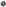 ………………………………                         ………………………………………………….      (miejscowość, data)                                   (podpis osoby upoważnionej do złożenia wniosku)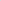 Załączniki 4)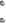 1)………………………………………………………………………………………………..2) ……………………………………………………………………………………………….                 3)………………………………………………………………………………………………..4)……………………………………………………………………………………………….                   5)………………………………………………………………………………………………..                  6)………………………………………………………………………………………………..                    7)………………………………………………………………………………………………..            Potwierdzam przyjęcie wymienionych we wniosku załączników.………………………………                                     …………………………………(miejscowość, data)                                                (podpis osoby przyjmującej wniosek)Niepotrzebne skreślić.O ile posiada.Należy wpisać numer, o ile jego nadanie wynika z przepisów prawa. Do wniosku należy dołączyć:l)    dokumenty potwierdzające tytuł prawny do nieruchomości, na której jest usytuowany dom:zaświadczenie organu nadzoru budowlanego potwierdzające możliwość użytkowania obiektu budowlanego określonego w kategorii XI załącznika do ustawy z dnia 7 lipca 1994 r. — Prawo budowlane (Dz. U. z 2020 r. poz. 1333);koncepcję prowadzenia placówki;informację o sposobie finansowania placówki i niezaleganiu z płatnościami wobec urzędu skarbowego  i składkami do Zakładu Ubezpieczeń Społecznych;informację z Krajowego Rejestru Karnego o niekaralności osoby, która będzie kierowała placówką, i zaświadczenie, że ze względu na stan zdrowia jest ona zdolna do prowadzenia placówki;oświadczenie wnioskującego, że nie został prawomocnie ukarany za czyny, o których mowa w art. 130 ust. 4—6 ustawy z dnia 12 marca 2004 r. o pomocy społecznej (Dz. U. z 2020 r., poz. 1876 ze zm.), w okresie 5 lat poprzedzających dzień złożenia wniosku o wydanie zezwolenia na prowadzenie placówki; 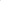 7)   pełnomocnictwo, jeżeli podmiot działa przez pełnomocnika.